Ausschreibungstext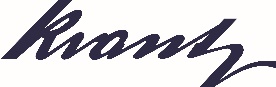 Dichtheitsprüfgerät, Typ LTD-Smit kalibrierten Messgeräten zur Dichtsitzprüfung von Filtern und Klappen mit Prüfrille und zur Dichtheitsprüfung von Filtergehäusen, Ventilatoren, Klappengehäusen etc.AusführungDas Gerät genügt den Anforderungen zur Prüfung der zulässigen Leckraten nach DIN 25 496, DIN 25 414 und DIN 1946, Teil 4, Absatz 5.5.3Ermittlung des Leckvolumenstromes nach Lecknachspeisemethode gem. DIN 25 414, d.h., die Prüfrille wird gefüllt, bis ein vorgegebener Prüfdruck erreicht ist. Der zur Aufrechterhaltung des Prüfdruckes notwendige Nachspeise-Volumenstrom entspricht dem tatsächlichen LeckvolumenstromLeckvolumenstrom direkt ablesbar auf kalibrierten Rotametern über zwei wählbare MessbereicheEinspeisung mit Handpumpe für Dichtsitzprüfungen von Filtern und Klappen über Prüfrille1 Druckanzeigegerät  kalibriert, Typ Magnehelic®, zum Ablesen des PrüfdruckesZubehör1 St. Verbindungsschlauch mit beidseitigen Kupplungsnippeln, DN51 St. Handpumpe mit Verbindungsschlauch und Kupplungsnippel, DN5 Technische Änderungen vorbehalten.Krantz GmbHUersfeld 24, 52072 Aachen, DeutschlandTel.: +49 241 434-1Fax: +49 241 434-500info.filter@krantz.de | www.krantz.de